УТВЕРЖДАЮ Руководитель проекта № 10095281                                                                                                          ________С.А.Конищева         «07» февраля 2023 г Пояснительная запискао выполнении контрольного событияпроекта  № 100952811.5 « Выборы актива первичного отделения   Российского движения  детей и молодёжи «Движение первых» в общеобразовательных организациях»  	   В рамках реализации данного этапа проекта в МОУ «Горская средняя общеобразовательная школа» 07.02.2023 года было проведено заседание общего собрания первичного отделения.  В ходе заседания был рассмотрен вопрос «Выборы Актива первичного отделения Российского движения детей и молодёжи «Движение первых» в МОУ «Горская средняя общеобразовательная школа. В Актив выбрали 7 обучающихся из числа 7-10 классов, которые могут сами организовать и провести акции, мероприятия, конкурсы, а также смогут реализовать себя еще больше в различных проектах. Это инициативные школьники, которые всегда хотят быть первыми и умеют вести других за собой.  Рис.1 ФотоСтарший вожатый,член рабочей группы (Р)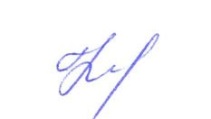 В.И.Кокорева                                                                 «07» февраля 2023Директор школы, член рабочей группы,ответственный за блок (Б)                                           С.А.Канищева                                                                                                                      «07» февраля  2022г.       Рис.1 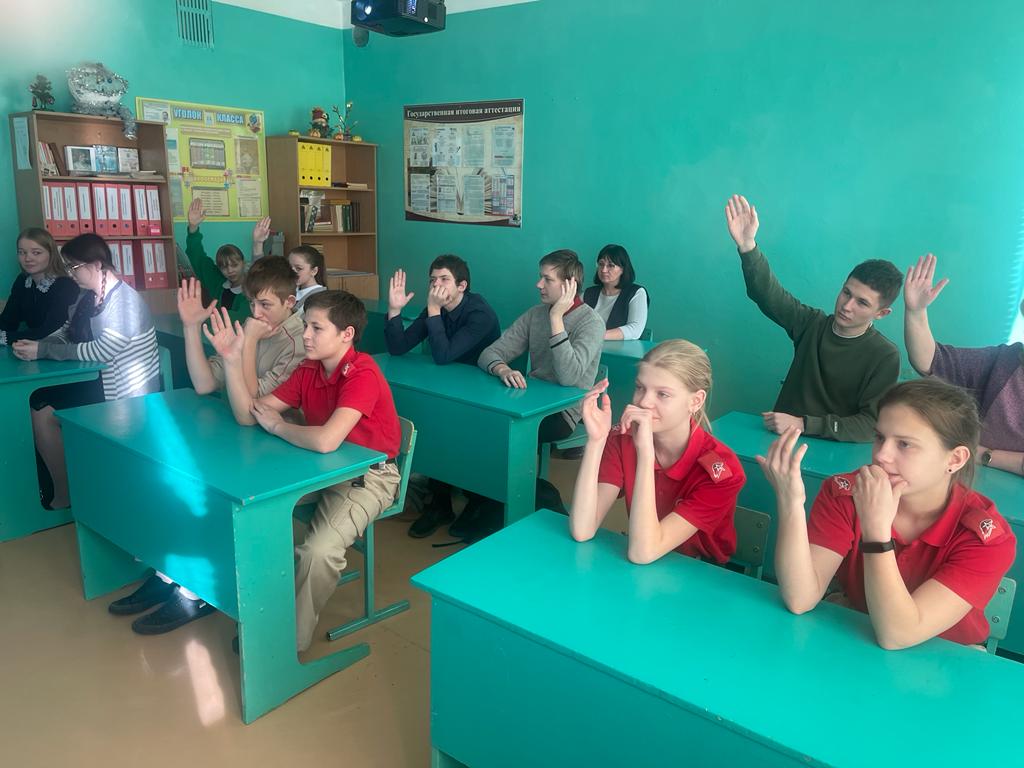 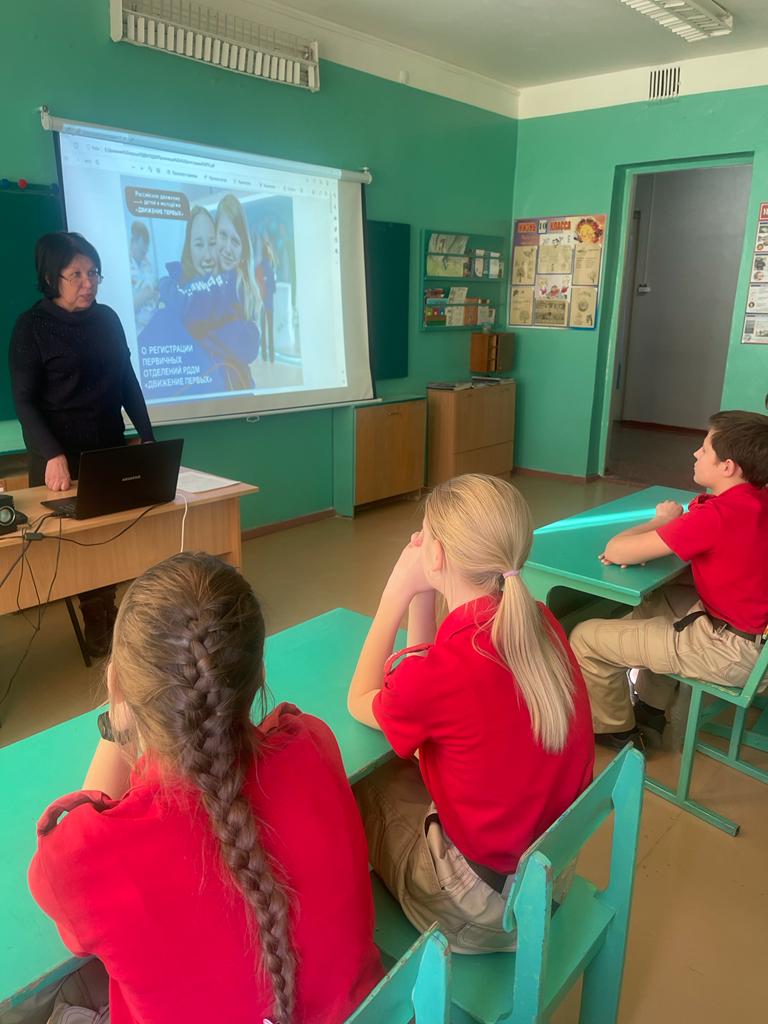 